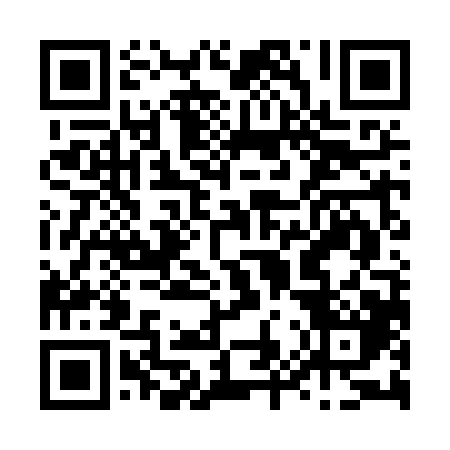 Ramadan times for Palmerston, New ZealandMon 11 Mar 2024 - Wed 10 Apr 2024High Latitude Method: NonePrayer Calculation Method: Muslim World LeagueAsar Calculation Method: ShafiPrayer times provided by https://www.salahtimes.comDateDayFajrSuhurSunriseDhuhrAsrIftarMaghribIsha11Mon5:455:457:271:475:198:068:069:4212Tue5:475:477:291:475:188:048:049:4013Wed5:495:497:301:475:168:028:029:3814Thu5:505:507:311:465:158:008:009:3515Fri5:525:527:331:465:147:597:599:3316Sat5:535:537:341:465:137:577:579:3117Sun5:555:557:351:465:117:557:559:2918Mon5:565:567:371:455:107:537:539:2719Tue5:585:587:381:455:097:517:519:2520Wed5:595:597:391:455:077:497:499:2321Thu6:016:017:411:445:067:477:479:2122Fri6:026:027:421:445:057:457:459:1923Sat6:046:047:431:445:037:437:439:1724Sun6:056:057:451:435:027:417:419:1525Mon6:076:077:461:435:017:407:409:1326Tue6:086:087:471:434:597:387:389:1127Wed6:106:107:491:434:587:367:369:0928Thu6:116:117:501:424:577:347:349:0729Fri6:126:127:511:424:557:327:329:0530Sat6:146:147:521:424:547:307:309:0331Sun6:156:157:541:414:527:287:289:011Mon6:166:167:551:414:517:267:268:592Tue6:186:187:561:414:507:247:248:573Wed6:196:197:581:404:487:237:238:554Thu6:206:207:591:404:477:217:218:535Fri6:226:228:001:404:457:197:198:516Sat6:236:238:011:404:447:177:178:507Sun5:245:247:0312:393:436:156:157:488Mon5:265:267:0412:393:416:136:137:469Tue5:275:277:0512:393:406:126:127:4410Wed5:285:287:0612:393:386:106:107:42